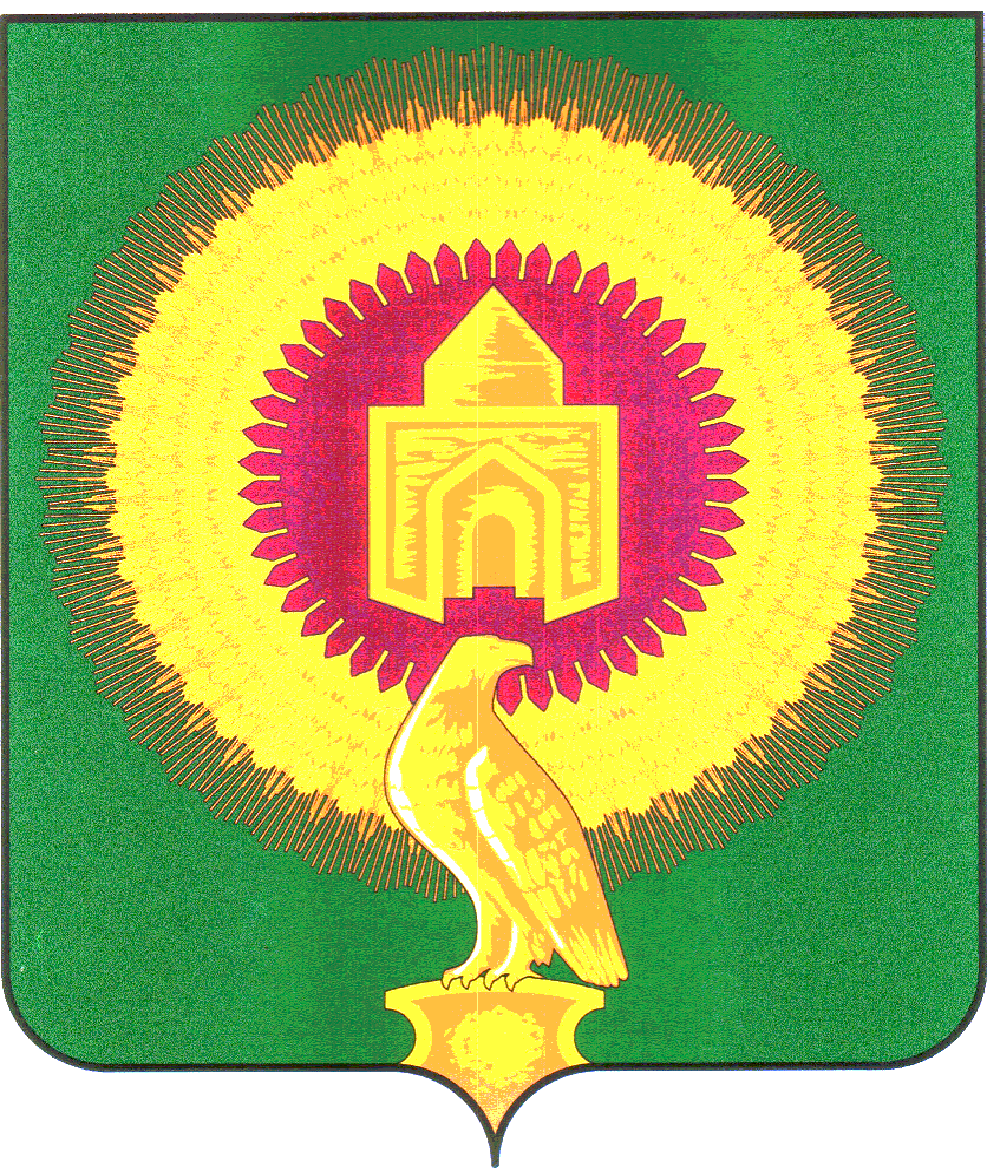 СОВЕТ ДЕПУТАТОВКРАСНООКТЯБРЬСКОГО СЕЛЬСКОГО ПОСЕЛЕНИЯВАРНЕНСКОГО МУНИЦИПАЛЬНОГО РАЙОНАЧЕЛЯБИНСКОЙ ОБЛАСТИРЕШЕНИЕот 08 декабря 2022 года 	№ 31О внесении изменений вРешение Совета депутатовКраснооктябрьского сельского поселенияВарненского муниципального районаЧелябинской областиот 10.11.2022 года № 21В соответствии с частью 4 статьи 15 Федерального закона от 06.10.2003 года № 131-ФЗ «Об общих принципах организации местного самоуправления в Российской Федерации», Решения Совета депутатов Краснооктябрьского сельского поселения от 30.09.2020 года № 25/3 «Об утверждении Порядка заключения соглашений между органом местного самоуправления Краснооктябрьского сельского поселения и органами местного самоуправления Варненского муниципального района о передаче осуществления части полномочий по решению вопросов местного значения», Устава Краснооктябрьского сельского поселения, Совет депутатов Краснооктябрьского сельского поселенияРЕШАЕТ:1. Изложить Приложение 1 к Решению Совета депутатов Краснооктябрьского сельского поселения Варненского муниципального района Челябинской области от 10.11.2022г. № 21 «О принятии части полномочий по решению вопросов местного значения от Варненского муниципального района на 2023 год» в новой редакции, согласно Приложения к настоящему Решению.2. Контроль за исполнением настоящего Решения возложить на главу Краснооктябрьского сельского поселения А.М.Майорова.3. Настоящее Решение вступает в силу со дня его подписания и обнародования.Глава Краснооктябрьского сельского поселения	______________	А.М.МайоровПредседатель Совета депутатов	______________	Л.В. КнязеваПриложениек решению Совета депутатовКраснооктябрьского сельского поселенияВарненского муниципального районаЧелябинской областиот 08 декабря 2022 года № 31 Финансирование принимаемых полномочийтыс.рублей№ п\пНаименование муниципального образованияПринимаемые полномочия в соответствии с № 131-ФЗ от 06.10.2003г.Принимаемые полномочия в соответствии с № 131-ФЗ от 06.10.2003г.Принимаемые полномочия в соответствии с № 131-ФЗ от 06.10.2003г.Принимаемые полномочия в соответствии с № 131-ФЗ от 06.10.2003г.№ п\пНаименование муниципального образованияп.4 ч.1 ст.14п.5 ч.1 ст.14п.6 ч.1 ст.14п. 22 ч.1 ст.141Варненский муниципальный район126,822112,41168,9323,40